   wnmveweÁvb wefvM		         	   Department of Accounting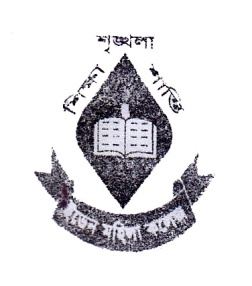 B‡Wb gwnjv K‡jR, XvKv				             Eden Mohila College, Dhaka. Phone: +880258612836			                   E-mail:www.edenmohilacollege.com										          ZvwiL :12/12/2020Riæwi †bvwUk   2018 mv‡ji Abvm© 4_© el© cixÿvq AskMÖnbKvix QvÎx‡`i Rvbv‡bv hv‡”Q †h, †h mKj QvÎx‡`i 1g el© †_‡K 4_© el© ch©šÍ wewfbœ wel‡q †dj Av‡Q Zviv ‡h e‡l©i †h wel‡q †dj Av‡Q †m el©, welq Ges welq †KvW D‡jøL K‡i AvMvgxKvj 12Uvi g‡a¨ wefv‡M Z_¨ Rgv †`Iqvi wb‡`©k cÖ`vb Kiv n‡jv |wefvMxq cÖavbwnmveweÁvb wefvM